Curriculum Vitae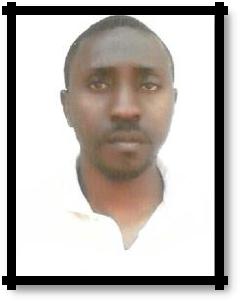 STEPHANEInternational City Dubai, UAEE mail: stephane.299078@2freemail.com 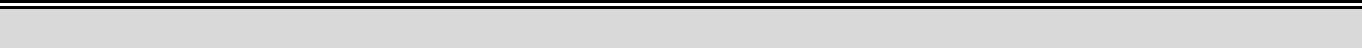 ObjectiveSeeking a position to utilize my skills and experience for an organization where performance is rewarded with new responsibilities to power my career ahead and to be a leader in any Industry that offers security and Professional growth, while being resourceful, innovative and flexible.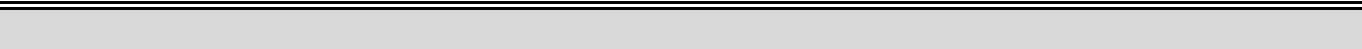 Career HistoryAFRICAN FOOD AND MANAGEMENT . CAMEROONBe involved in stock control and management.Assisting shoppers to find the goods and products they are looking for.Being responsible for processing cash and card payments.Stocking shelves with merchandise.Answering queries from customers.Dealing with customer refunds.Keeping the store tidy and clean, this includes hovering and mopping.Responsible dealing with customer complaints.CITY SPORT DOUALA. CAMEROONWorking within established guidelines, particularly with brands.Receiving and storing the delivery of large amounts of stockKeeping up to date with special promotions and putting up displays.Build trust, value others, communicate effectively, drive execution, foster innovation, focus on the customer, collaborate with others, solve problems creatively and demonstrate high integrity.Any other tasks as assigned from time to time by any managers.Maintain an awareness of all promotions and advertisements.Responsible for over-all  sales of the products.ACCOUNTING AND BUSINESS ADVANCING. CAMEROONEffectively manage large amounts of incoming callsGenerate sales leadsIdentify and assess customers’ needs to achieve satisfactionBuild sustainable relationships of trust through open and interactive communicationProvide accurate, valid and complete information by using the right methods/toolsMeet personal/team sales targets and call handling quotasHandle complaints, provide appropriate solutions and alternatives within the time limits and follow up to ensure resolutionKeep records of customer interactions, process customer accounts and file documentsFollow communication procedures, guidelines and policiesTake the extra mile to engage customersEducational QualificationsBachelor Degree From University of De La Cote, CameroonAdditional SkillsExcellent in multi-tasking handling and hardworkingFlexible, open-minded, highly adaptable with interpersonal skills.Fast learner, efficient, well organized.Ability to work under pressure and can handle many order together.Very energetic, result oriented, well organized, efficient and well behaved person.Well knowledge of computer.Personal Profile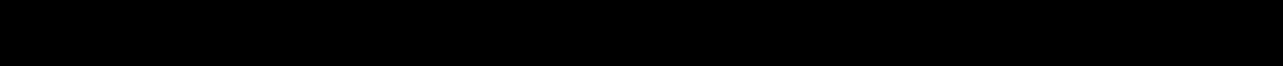 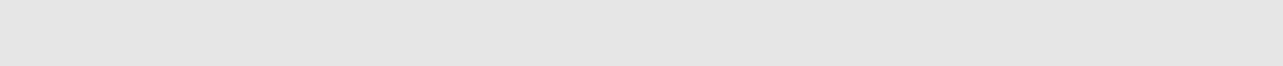 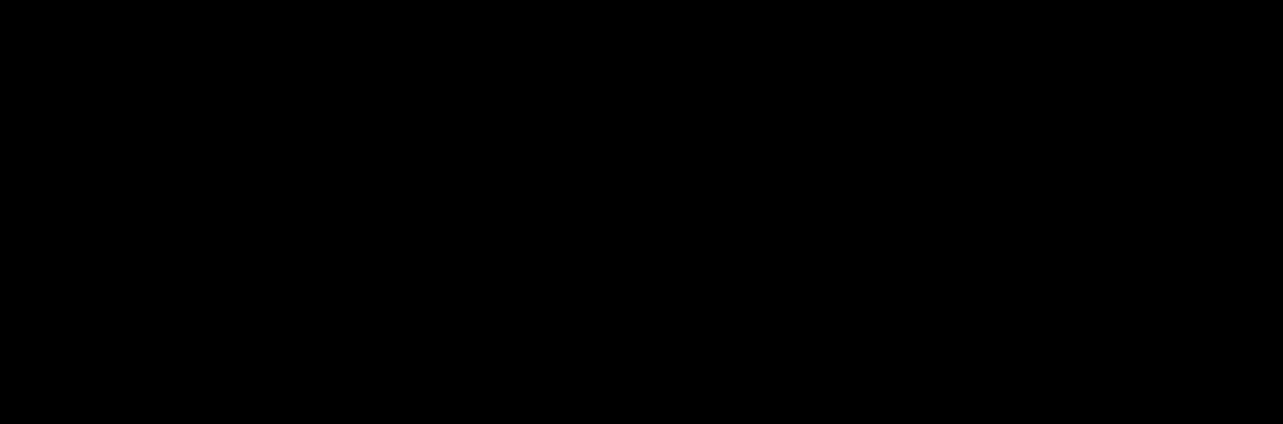 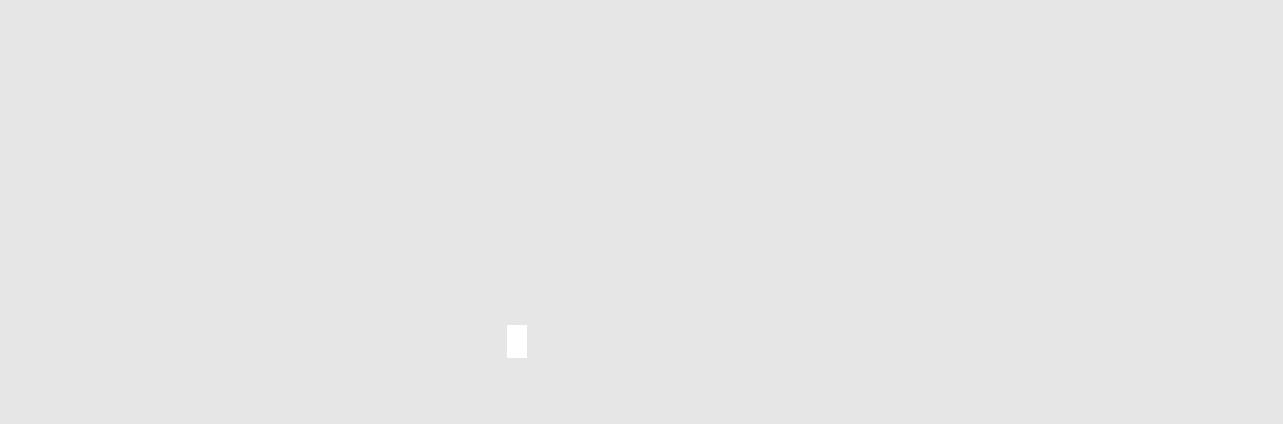 ReferencesCan be furnished on request.The above mentioned are true to best of my knowledge.StephanePosition: Salesman2015-2016Responsibilities:Position: Salesman2014-2015Responsibilities:Position: Customer Service2013-2014Nationality:CameroonianDate of Birth:28th April, 1985Languages:English & FrenchVisa Status:Tourist VisaMarital Status:Single